ЗАКОНОРЛОВСКОЙ ОБЛАСТИО ГОСУДАРСТВЕННОЙ ПОДДЕРЖКЕ ОБЩЕСТВЕННЫХ ОБЪЕДИНЕНИЙВ ОРЛОВСКОЙ ОБЛАСТИПринятобластным Советом народных депутатов27 августа 2004 годаПреамбула утратила силу. - Закон Орловской области от 03.11.2022 N 2824-ОЗ.Статья 1. Предмет регулирования и сфера действия настоящего Закона1. Настоящий Закон регулирует отношения, возникающие в связи с установлением и осуществлением органами государственной власти Орловской области (далее - органы государственной власти области) мер государственной поддержки общественных объединений.(в ред. Закона Орловской области от 03.11.2022 N 2824-ОЗ)2. Действие настоящего Закона распространяется на зарегистрированные в установленном порядке общественные объединения, осуществляющие свою деятельность на территории Орловской области (далее также - область), кроме профессиональных союзов, религиозных объединений, взаимоотношения которых с органами государственной власти регулируются законодательством Российской Федерации.(в ред. Закона Орловской области от 03.11.2022 N 2824-ОЗ)Статья 2. Государственная поддержка общественных объединенийПод государственной поддержкой общественных объединений понимается совокупность мер, принимаемых органами государственной власти области в соответствии с законодательством Российской Федерации и законодательством области в целях создания и обеспечения условий и стимулов деятельности общественных объединений и направленных на реализацию экономических, социальных, культурных и личных прав граждан.(в ред. Закона Орловской области от 03.11.2022 N 2824-ОЗ)Органы государственной власти области обеспечивают соблюдение прав и законных интересов общественных объединений, установленных законодательством Российской Федерации.(в ред. Закона Орловской области от 03.11.2022 N 2824-ОЗ)Статья 3. Законодательство о государственной поддержке общественных объединенийПравовую основу государственной поддержки общественных объединений, осуществляемой органами государственной власти области, составляют Конституция Российской Федерации, Федеральный закон от 19 мая 1995 года N 82-ФЗ "Об общественных объединениях" (далее - Федеральный закон "Об общественных объединениях"), иные законы и нормативные правовые акты Российской Федерации, Устав (Основной Закон) Орловской области, настоящий Закон, а также иные законы Орловской области и принимаемые в соответствии с ними нормативные правовые акты Орловской области.(в ред. Закона Орловской области от 03.11.2022 N 2824-ОЗ)Статья 4. Основные принципы взаимодействия органов государственной власти области и общественных объединений в сфере государственной поддержки общественных объединенийВзаимодействие органов государственной власти области и общественных объединений в сфере государственной поддержки общественных объединений осуществляется на основе принципов:1) соблюдения и обеспечения органами государственной власти области прав и законных интересов общественных объединений;2) сотрудничества органов государственной власти области и общественных объединений;3) невмешательства органов государственной власти области и их должностных лиц в деятельность общественных объединений, равно как и невмешательства общественных объединений в деятельность органов государственной власти и их должностных лиц, за исключением случаев, предусмотренных Федеральным законом "Об общественных объединениях";(в ред. Закона Орловской области от 03.11.2022 N 2824-ОЗ)4) участия общественных объединений в формировании и реализации проводимой государственной политики в сфере социально-экономического развития Орловской области;5) гласности принятия решений органами государственной власти в сфере социально-экономического развития Орловской области.Статья 5. Формы государственной поддержки общественных объединений(в ред. Закона Орловской области от 03.11.2022 N 2824-ОЗ)Органы государственной власти области принимают в рамках своей компетенции решения об оказании государственной поддержки общественным объединениям в виде целевого финансирования отдельных общественно полезных программ общественных объединений по их заявкам (областной государственный грант), а также в иных формах, предусмотренных Федеральным законом "Об общественных объединениях".Статья 6. Утратила силу. - Закон Орловской области от 03.11.2022 N 2824-ОЗ.Статья 7. Областной государственный грант1. Учреждение областных государственных грантов на финансирование общественно полезных программ общественных объединений относится к компетенции Правительства области.(часть 1 в ред. Закона Орловской области от 03.11.2022 N 2824-ОЗ)2. Областным государственным грантом признается невозвратное целевое государственное финансирование за счет средств областного бюджета, выделяемое на реализацию общественно полезных программ общественных объединений, действующих на территории области, по их заявкам на конкурсной основе с обеспечением обязательной отчетности о выполнении программ и использовании предоставленных средств.(в ред. Закона Орловской области от 03.11.2022 N 2824-ОЗ)Статья 8. Порядок выделения областного государственного гранта1. Выделение областных государственных грантов производится на основе открытых публичных конкурсов (далее - конкурс). Порядок выделения областных государственных грантов, предоставляемых общественным объединениям, утверждается Правительством области.(в ред. Законов Орловской области от 30.05.2006 N 598-ОЗ, от 17.03.2009 N 880-ОЗ, от 03.11.2022 N 2824-ОЗ)2. Утратила силу. - Закон Орловской области от 03.11.2022 N 2824-ОЗ.3. Основными критериями для определения победителей конкурса являются:1) соответствие целей и задач общественно полезных программ общественных объединений направлениям социально-экономического развития области;(в ред. Закона Орловской области от 03.11.2022 N 2824-ОЗ)2) наличие материально-технической, кадровой, финансовой базы общественного объединения;3) эффективность предлагаемой общественно полезной программы.(в ред. Закона Орловской области от 03.11.2022 N 2824-ОЗ)4. Областной государственный грант предоставляется на основе договора, заключаемого между Правительством области и общественным объединением, победившим в конкурсе.(в ред. Законов Орловской области от 30.05.2006 N 598-ОЗ, от 17.03.2009 N 880-ОЗ)Статья 9. Утратила силу. - Закон Орловской области от 03.11.2022 N 2824-ОЗ.Статья 10. Вступление в силу настоящего ЗаконаНастоящий Закон вступает в силу со дня его официального опубликования.ГубернаторОрловской областиЕ.С.СТРОЕВг. Орел8 сентября 2004 годаN 429-ОЗ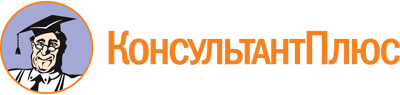 Закон Орловской области от 08.09.2004 N 429-ОЗ
(ред. от 03.11.2022)
"О государственной поддержке общественных объединений в Орловской области"
(принят ООСНД 27.08.2004)Документ предоставлен КонсультантПлюс

www.consultant.ru

Дата сохранения: 17.12.2022
 8 сентября 2004 годаN 429-ОЗСписок изменяющих документов(в ред. Законов Орловской областиот 30.05.2006 N 598-ОЗ, от 20.12.2006 N 651-ОЗ,от 17.03.2009 N 880-ОЗ, от 03.11.2022 N 2824-ОЗ)